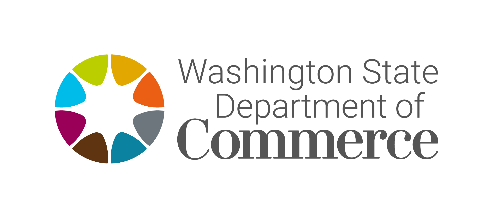 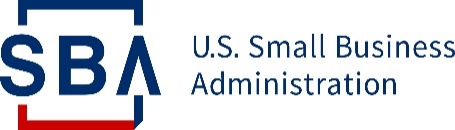 State Trade Expansion Program Export Voucher ApplicationAdministered by the Washington State Department of CommerceFunded through a Grant with the U.S. Small Business AdministrationApplicants are required to read the program guidelines. All fields below must be completed.The size standard criteria applies to the company applying plus all affiliates including parent or holding companies and all subsidiaries. If your company has affiliates, you must consider the size of all affiliates together when determining whether you meet SBA size standards.Eligible Export Voucher uses as indicated in the Program Guidelines, unless preapproved by the WA State Department of Commerce. Applications must be received by email. The signed final page may be scanned and emailed separately if necessary. Send your application to:Julie Monahan, International Trade Specialistjulie.monahan@commerce.wa.gov /206-256-6147Company InformationCompany InformationCompany InformationCompany Name:  Company Name:  Company Name:  Full Mailing Address, including city and ZIP code:Full Mailing Address, including city and ZIP code:Full Mailing Address, including city and ZIP code:Contact Person: Title: Title: Phone: Email: Email: Secondary Contact Person: Title:Title:Phone:Email:Email:Company Website: Company Website: Company Website: Federal ID/Tax ID: UBI Number: State of IncorporationDUNS Number: NAICS Code:NAICS Code:Declaration by ApplicantDeclaration by ApplicantAn Authorized Officer of the Company should complete this declaration to certify the company is, and will remain, in compliance with the terms and conditions of the Export Voucher program.Enter YES/ NOas AppropriateThe Company meets U.S. Small Business Administration small business size standards1The Company will use the Export Voucher for eligible activities only2The Company has been in business for at least 12 months on the date when the Export Voucher is used.The Company is organized or incorporated in the U.S. and registered to do business in WA State.The Company is operating in the U.S.The Company must be exporting goods or services of US origin or have at least 51% US content. (ex-factory price of a good minus the aggregate value contributed by non-U.S. sources)The Company has access to sufficient resources to bear the costs associated with trade, including the costs of packing, shipping, freight forwarding, and customs brokers.The Company confirms it is not under suspension or debarred by a federal agencyThe US Small Business Administration (SBA) would like to give eligible small business concerns the opportunity to expand your knowledge and resources of other programs that are offered by the agency.  Please indicate if you would like for your company’s name and contact information to be shared with other programs offered by SBA.  Your choice to participate or not, will not change the status of your participation with STEP.  SBA’s aim is strictly to share information about other opportunities with you.Name of Authorized Company Officer: Date: Principal Export Voucher Use (20 points)Enter export activity to be reimbursed (see list on page 3 or link here):Date of planned export activity (only future activities are funded):Export Voucher value requested (maximum $10,000):Company Description (20 points)Company Description (20 points)Left click each relevant box and select ‘checked’ Manufacturer			 Service Company         Management Company Distributor			 Franchisor                     Other: Left click each relevant box and select ‘checked’ Manufacturer			 Service Company         Management Company Distributor			 Franchisor                     Other: Industry (left click each relevant box and select ‘checked’) Aerospace		 Information & Communication Technology      Advanced Materials Life Sciences		 Clean Technology                                                   Other:        Industry (left click each relevant box and select ‘checked’) Aerospace		 Information & Communication Technology      Advanced Materials Life Sciences		 Clean Technology                                                   Other:        Select any of the following that apply to your business (minimum of 51% ownership required) Minority-owned business		 Veteran-owned business                                Native American-owned business Rural business			 Disabled Veteran-owned business        Woman-owned business                     Socially and economically disadvantagedSelect any of the following that apply to your business (minimum of 51% ownership required) Minority-owned business		 Veteran-owned business                                Native American-owned business Rural business			 Disabled Veteran-owned business        Woman-owned business                     Socially and economically disadvantagedProvide a brief, one-sentence description of your company’s products or services.Provide a brief, one-sentence description of your company’s products or services.What products or services do you export or plan to export?What products or services do you export or plan to export?Where are the products made (WA, USA, overseas, etc.)? If imported, what value is added in the US? Exported products must have at least 51% U.S. content (ex-factory price of a good minus the aggregate value contributed by non-U.S. sources). What percentage of your sales are from WA-made products? Where are the products made (WA, USA, overseas, etc.)? If imported, what value is added in the US? Exported products must have at least 51% U.S. content (ex-factory price of a good minus the aggregate value contributed by non-U.S. sources). What percentage of your sales are from WA-made products? How many years have you been a registered company?  List all affiliated companies here: Does your company currently export? If yes, for how long has it exported?Annual export sales including affiliated companies (previous year): Total annual sales including affiliated companies (previous year):Employees in Washington State including affiliated companies: Total employees worldwide including affiliated companies: Are you currently represented in a foreign country? If yes, which country? How are you represented? (e.g. agent, distributor, sales office, etc.)Are you currently represented in a foreign country? If yes, which country? How are you represented? (e.g. agent, distributor, sales office, etc.)Briefly describe the international experience of the individual responsible for implementing this program: Briefly describe the international experience of the individual responsible for implementing this program: Please list any export counseling assistance from other state, federal or nonprofit export promotion programs you received. Examples: Western United States Agricultural Trade Association (WUSATA), WA Dept. of Agriculture, U.S. Commercial Service. Please list any export counseling assistance from other state, federal or nonprofit export promotion programs you received. Examples: Western United States Agricultural Trade Association (WUSATA), WA Dept. of Agriculture, U.S. Commercial Service. Are you eligible for any federal or state financial support or reimbursement programs, such as WUSATA, to offset export expenses? Are you eligible for any federal or state financial support or reimbursement programs, such as WUSATA, to offset export expenses? Have any of your current employees worked at the Washington State Department of Commerce? (Yes/No) Have any of your current employees worked at the Washington State Department of Commerce? (Yes/No) Budget Estimate (20 points)Budget Estimate (20 points)Budget Estimate (20 points)High demand for Export Vouchers may result in allocations to companies at less than their requested amount.Export Voucher awards will be based on funds available, number of applications received and application quality. Companies showing strong export readiness, resources and financial commitment to export activity may receive higher value Export Vouchers.Limit three Export Vouchers per company per program year (10/1/2020 – 9/29/2021). Exceptions apply.WA State Department of Commerce decisions regarding Export Voucher values are final.An Export Voucher may be used to cover participation costs (including airfare) for only one individual, unless the activity/event is a trade show or mission targeted by Commerce, in which case two individuals may be covered.Air travel covered by an Export Voucher must be on a U.S. carrier in accordance with the Fly America Act, except to locations in the European Union, Austria and Switzerland, and when other exceptions apply. See Fly America Act statute for more information.High demand for Export Vouchers may result in allocations to companies at less than their requested amount.Export Voucher awards will be based on funds available, number of applications received and application quality. Companies showing strong export readiness, resources and financial commitment to export activity may receive higher value Export Vouchers.Limit three Export Vouchers per company per program year (10/1/2020 – 9/29/2021). Exceptions apply.WA State Department of Commerce decisions regarding Export Voucher values are final.An Export Voucher may be used to cover participation costs (including airfare) for only one individual, unless the activity/event is a trade show or mission targeted by Commerce, in which case two individuals may be covered.Air travel covered by an Export Voucher must be on a U.S. carrier in accordance with the Fly America Act, except to locations in the European Union, Austria and Switzerland, and when other exceptions apply. See Fly America Act statute for more information.High demand for Export Vouchers may result in allocations to companies at less than their requested amount.Export Voucher awards will be based on funds available, number of applications received and application quality. Companies showing strong export readiness, resources and financial commitment to export activity may receive higher value Export Vouchers.Limit three Export Vouchers per company per program year (10/1/2020 – 9/29/2021). Exceptions apply.WA State Department of Commerce decisions regarding Export Voucher values are final.An Export Voucher may be used to cover participation costs (including airfare) for only one individual, unless the activity/event is a trade show or mission targeted by Commerce, in which case two individuals may be covered.Air travel covered by an Export Voucher must be on a U.S. carrier in accordance with the Fly America Act, except to locations in the European Union, Austria and Switzerland, and when other exceptions apply. See Fly America Act statute for more information.Program Event/Activity Information (10 Points)Program Event/Activity Information (10 Points)Program Event/Activity Information (10 Points)If international travel is involved, please name traveler(s) here: If international travel is involved, please name traveler(s) here: If international travel is involved, please name traveler(s) here: 12-month sales forecast resulting from this event/activity (dollar amount estimate):12-month sales forecast resulting from this event/activity (dollar amount estimate):12-month sales forecast resulting from this event/activity (dollar amount estimate):12-month jobs created forecast resulting from this event/activity:                              12-month jobs created forecast resulting from this event/activity:                              12-month jobs created forecast resulting from this event/activity:                              12-month jobs retained forecast resulting from this event/activity:12-month jobs retained forecast resulting from this event/activity:12-month jobs retained forecast resulting from this event/activity:Has your company undertaken this event/activity in the past? How will this event/activity help your company enter a new export market or promote a new product/service? Has your company undertaken this event/activity in the past? How will this event/activity help your company enter a new export market or promote a new product/service? Has your company undertaken this event/activity in the past? How will this event/activity help your company enter a new export market or promote a new product/service? Program Impact (30 Points)Program Impact (30 Points)Program Impact (30 Points)How does this activity support the company’s overall growth and export strategies? How does this activity support the company’s overall growth and export strategies? How does this activity support the company’s overall growth and export strategies? What country or region does this export activity target?What country or region does this export activity target?What country or region does this export activity target?Once this event/activity is completed, how will you use it to boost your international sales? Once this event/activity is completed, how will you use it to boost your international sales? Once this event/activity is completed, how will you use it to boost your international sales? What direct or indirect economic impact in Washington State will result from this activity? (e.g. impact on companies that support your international business: freight forwarders, custom house brokers, logistics providers, banks for export financing, etc.)What direct or indirect economic impact in Washington State will result from this activity? (e.g. impact on companies that support your international business: freight forwarders, custom house brokers, logistics providers, banks for export financing, etc.)What direct or indirect economic impact in Washington State will result from this activity? (e.g. impact on companies that support your international business: freight forwarders, custom house brokers, logistics providers, banks for export financing, etc.)Your Feedback Your Feedback Your Feedback How would you rate the application process? (Easy, acceptable, challenging, difficult)How did you hear about this program?How did you hear about this program?Signature Signature Information Disclosure Verification: I certify that the information provided in this application, as well as any accompanying documents, are true and correct. I agree to abide by the Washington State Department of Commerce Export Voucher guidelines and reporting policies. I further understand that this application does not guarantee approval for an Export Voucher. This application must be completed and signed prior to any company being considered for an Export Voucher.Information Disclosure Verification: I certify that the information provided in this application, as well as any accompanying documents, are true and correct. I agree to abide by the Washington State Department of Commerce Export Voucher guidelines and reporting policies. I further understand that this application does not guarantee approval for an Export Voucher. This application must be completed and signed prior to any company being considered for an Export Voucher.Information Disclosure Verification: I certify that the information provided in this application, as well as any accompanying documents, are true and correct. I agree to abide by the Washington State Department of Commerce Export Voucher guidelines and reporting policies. I further understand that this application does not guarantee approval for an Export Voucher. This application must be completed and signed prior to any company being considered for an Export Voucher.Signature of Authorized Company OfficialSignature of Authorized Company OfficialDate:  Print Name: Print Name: Print Title: